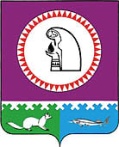  О создании комиссии по проведению проверки готовности к отопительному периоду 2014 – 2015 годов теплоснабжающих, теплосетевых организаций и потребителей тепловой энергии сельского поселения КарымкарыВ соответствии с Федеральным законом от 06.10.2003 № 131-ФЗ «Об общих принципах организации местного самоуправления в Российской Федерации», Федеральным законом от 27.07.2010 № 190-ФЗ «О теплоснабжении», приказом министерства энергетики Российской Федерации от 12.03.2013 № 103 «Об утверждении Правил оценки готовности к отопительному периоду», Уставом муниципального образования сельское поселение Карымкары:	1. Создать комиссию по проведению проверки готовности к отопительному периоду 2014 – 2015 годов теплоснабжающих, теплосетевых организаций и потребителей тепловой энергии сельского поселения Карымкары.2. Утвердить:2.1. Положение о комиссии по проведению проверки готовности к отопительному периоду 2014 – 2015 годов теплоснабжающих, теплосетевых организаций и потребителей тепловой энергии сельского посления Карымкары (далее – комиссия) согласно приложению 1.2.2.  Состав комиссии согласно приложению 2.2.3. Программу проведения проверки готовности к отопительному периоду 2014-2015 годов теплоснабжающих, теплосетевых организаций и потребителей тепловой энергии сельского поселения Карымкары согласно приложению 3.Постановление опубликовать в газете «Октябрьские вести».Постановление вступает в силу после официального опубликования.            5.   Контроль за выполнением постановления оставляю за собой.Исполняющий обязанностиглавы сельского поселения Карымкары			                               Л.А. Баклыкова                        Приложение 1  к постановлению администрации сельского поселения Карымкарыот 29.08.2014  № 96-пПоложениео комиссии  по проведению проверки готовности к отопительномупериоду 2014-2015 годов теплоснабжающих, теплосетевых организаций и потребителей тепловой энергии сельского поселения Карымкары1. Общие положения Настоящее Положение о комиссии по проведению проверки готовности к отопительному периоду 2014 – 2015 годов теплоснабжающих, теплосетевых организаций и потребителей тепловой энергии устанавливает задачи, функции, полномочия комиссии, а также  порядок ее работы (далее – Комиссия).В своей деятельности Комиссия руководствуется Федеральным законом от 27.07.2010 № 190-ФЗ «О теплоснабжении», постановлением Госстроя Российской Федерации от 27.09.2003 № 170 «Об утверждении Правил и норм технической эксплуатации жилищного фонда», приказом министерства энергетики Российской Федерации  от 12.03.2013 № 103 «Об утверждении правил оценки готовности к отопительному периоду», другими нормативными правовыми актами Российской Федерации и ХМАО-Югры, Уставом муниципального образования сельского поселения Карымкары, иными муниципальными правовыми актами, а также настоящим Положением.2. Задачи и функции Комиссии2.1. Основными задачами Комиссии являются:- контроль за ходом подготовки к отопительному периоду и обеспечением устойчивого функционирования объектов жилищного хозяйства, инженерной инфраструктуры, расположенных на территории сельского поселения Карымкары;- анализ и оценка хода работ по подготовке объектов жилищного фонда, инженерной инфраструктуры к отопительному периоду.2.2. Для реализации возложенных задач Комиссия осуществляет следующие функции:- осуществляет проверку выполнения требований по готовности к отопительному периоду теплоснабжающих и теплосетевых организаций;- осуществляет проверку выполнения требований по готовности к отопительному периоду потребителей тепловой энергии;- осуществляет контроль за реализацией планов подготовки объектов жилищного фонда, инженерной инфраструктуры сельского поселения Карымкары к работе в отопительный период;- исполняет иные функции в соответствии с возложенными на нее задачами.3. Права Комиссии3.1. Для осуществления возложенных задач и функций Комиссия имеет право:- запрашивать в установленном порядке у структурных подразделений Администрации сельского поселения Карымкары, организаций и предприятий поселения необходимые документы и иные сведения по вопросам своей деятельности;- привлекать к участию в своей работе должностных лиц предприятий, организаций независимо от форм собственности; - вносить в Администрацию сельского поселения Карымкары предложения по вопросам, требующим решения Администрации сельского поселения Карымкары.3.2. Комиссия может обладать и иными правами в соответствии с возложенными на нее настоящим Положением задачами и функциями.4. Состав Комиссии4.1. Комиссия формируется в составе председателя Комиссии, его заместителя и членов Комиссии.Членами Комиссии являются представители Администрации сельского поселения Карымкары,  представители администрации Октябрьского района.В состав Комиссии могут быть включены по согласованию представители Няганского отдела инспектирования Службы Жилстройнадзора ХМАО-Югры, отдела энергетического надзора Северо-Уральского управления Ростехнадзора.4.2. К основным функциям председателя Комиссии относятся:- осуществление общего руководства Комиссией;- назначение заседаний Комиссии и определение их повестки дня;- осуществление общего контроля за реализацией решений, принятых на Комиссии.4.3. В случае отсутствия председателя Комиссии его обязанности исполняет заместитель председателя.4.4. Заместитель главы Администрации сельского поселения Карымкары, главный инженер МП ЖКХ МО сельское поселение Карымкары:- исполняют обязанности по подготовке документов для рассмотрения на заседании Комиссии;-  осуществляет подготовку заседаний Комиссии;- ведет документацию Комиссии, уведомляет членов Комиссии о дате, месте и времени проведения заседания и знакомит их с материалами, подготовленными для рассмотрения на заседании Комиссии.5. Порядок работы Комиссии	5.1. Заседания Комиссии проводятся по мере необходимости.5.2. Заседание Комиссии считается правомочным, если в нем участвует более половины от общего числа ее состава. 	5.3. В случае невозможности присутствия члена Комиссии он имеет право заблаговременно представить свое мнение по рассматриваемым на Комиссии вопросам в письменной форме или направить своего представителя с предварительным уведомлением.	5.4. Решение, принимаемое на Комиссии, оформляется актом проверки готовности к отопительному периоду, который подписывается председателем Комиссии, заместителем председателя Комиссии и членами Комиссии.Приложение 2  к постановлению администрации сельского поселения Карымкарыот 29.08.2014  № 96-пСостав комиссии  по проведению проверки готовности к отопительномупериоду 2014-2015 годов теплоснабжающих, теплосетевых организаций и потребителей тепловой энергии сельского поселения КарымкарыПриложение 3  к постановлению администрации сельского поселения Карымкарыот 29.08.2014  № 96-пПрограммапо проведению проверки готовности к отопительномупериоду 2014-2015 годов теплоснабжающих, теплосетевых организаций и потребителей тепловой энергии сельского поселения Карымкары1. Целью программы проведения проверки готовности к отопительному периоду 2013-2014 годов  (далее - Программа) является оценка готовности к отопительному периоду путем проведения проверок готовности к отопительному периоду 2013-2014 годов теплоснабжающих и теплосетевых организаций, потребителей тепловой энергии, теплопотребляющие установки которых подключены к системе теплоснабжения.2. Проверка осуществляется в отношении теплоснабжающих и теплосетевых организаций, а также потребителей тепловой энергии в соответствии с приказом министерства энергетики Российской Федерации  от 12.03.2013 № 103 «Об утверждении правил оценки готовности к отопительному периоду» (далее – Правила).3. Работа комиссии по проведению проверки готовности к отопительному периоду 2014-2015 годов теплоснабжающих, теплосетевых организаций и потребителей тепловой энергии сельского поселения Карымкары (далее - Комиссия) осуществляется в соответствии с графиком проведения проверки готовности к отопительному периоду 2014 - 2015 годов согласно таблице № 1.Таблица № 1График проведения проверки готовности к отопительному периоду 2014 - 2015 годов4. Комиссия осуществляет проверку в соответствии с перечнем теплоснабжающих и теплосетевых организаций, а также потребителей тепловой энергии, в отношении которых проводится проверка готовности к отопительному периоду 2014 - 2015 годов, согласно приложению 1 к Программе.5. В целях проведения проверки потребителей тепловой энергии к работе Комиссии по согласованию могут привлекаться представители Федеральной службы по экологическому, технологическому и атомному надзору, Службы жилищного и строительного надзора.6. При проверке готовности к отопительному периоду 2014-2015 годов  Комиссией проверяется выполнение требований по готовности к отопительному периоду теплоснабжающих и теплосетевых организаций, потребителей тепловой энергии, теплопотребляющие установки которых подключены к системе теплоснабжения, согласно главам III, IV Правил.7. В целях проведения проверки Комиссия рассматривает документы, подтверждающие выполнение требований по готовности, а при необходимости - проводит осмотр объектов проверки с выездом на место.8. В целях проведения Комиссией проверки выполнения плана ремонтных работ потребителем тепловой энергии предоставляется информация о выполнении ремонтных работ согласно приложению  2 к Программе.9. Результаты проверки теплоснабжающих и теплосетевых организаций оформляются актами проверки готовности к отопительному периоду 2014-2015 годов теплоснабжающих и теплосетевых организаций согласно  приложению 3 к Программе. 10. Результаты проверки потребителей тепловой энергии оформляются актами проверки готовности к отопительному периоду 2013-2014 годов потребителей тепловой энергии согласно  приложению 4 к Программе.11. Акты проверки готовности к отопительному периоду 2014-2015 годов теплоснабжающих, теплосетевых организаций и потребителей тепловой энергии оформляются не позднее одного дня с даты завершения проверки.12. В акте  проверки готовности к отопительному периоду 2014-2015 годов содержатся следующие выводы комиссии по итогам проверки:- объект проверки готов к отопительному периоду; 	       -объект проверки будет готов к отопительному периоду при условии устранения в установленный срок замечаний к требованиям по готовности, выданных Комиссией; - объект проверки не готов к отопительному периоду. 13. При наличии у Комиссии замечаний к выполнению требований по готовности или при невыполнении требований по готовности к акту прилагается перечень замечаний (далее – Перечень) с указанием сроков устранения.14. Паспорт готовности к отопительному периоду 2014-2015 годов (далее - Паспорт готовности) составляется согласно приложению 5 к Программе и выдается по каждому объекту проверки в течение 15 дней с даты подписания акта в случае, если объект проверки готов к отопительному периоду, а также в случае, если замечания к требованиям по готовности, выданные Комиссией, устранены в срок, установленный Перечнем. 15. Срок выдачи Паспортов готовности: не позднее 19 сентября 2014 года.16. В случае устранения указанных в Перечне замечаний к выполнению (невыполнению) требований по готовности в сроки, установленные в пункте 15 настоящей Программы, Комиссией проводится повторная проверка, по результатам которой составляется новый акт проверки готовности к отопительному периоду 2014-2015 годов.17. Организация, не получившая по объектам проверки Паспорт готовности в сроки, установленные пунктом 15 настоящей Программы, обязана продолжить подготовку к отопительному периоду и устранение указанных в Перечне к акту замечаний к выполнению (невыполнению) требований по готовности. После уведомления Комиссии об устранении замечаний к выполнению (невыполнению) требований по готовности осуществляется повторная проверка. При положительном заключении Комиссии оформляется повторный акт с выводом о готовности к отопительному периоду, но без выдачи Паспорта готовности в текущий отопительный период.Приложение  1 к  программе  по  проведению проверки    готовности    к отопительному периоду 2014-2015 годов   теплоснабжающих, теплосетевых  организаций  и потребителей тепловой энергии сельского поселения КарымкарыПеречень теплоснабжающих и теплосетевых организаций, а также потребителей тепловой энергии, в отношении которых проводится проверка готовности к отопительному периоду 2014 - 2015 годовПриложение  2 к  программе  по  проведению проверки    готовности    к отопительному периоду 2014-2015  годов   теплоснабжающих, теплосетевых  организаций  и потребителей тепловой энергии сельского поселения КарымкарыИнформация о выполнении плана ремонтных работ многоквартирного дома по адресу: ________________________________Руководитель 						Комендант управляющей организации, ТСЖ                                      МП ЖКХ МО сельское поселение                                                                                                  Карымкары_______    ________________________                             _______  ______________________ (подпись)		(ФИО)                                                             (подпись)		(ФИО)Приложение  3 к  программе  по  проведению проверки    готовности    к отопительному периоду 2014-2015 годов   теплоснабжающих, теплосетевых  организаций  и потребителей тепловой энергии сельского поселения КарымкарыАктпроверки готовности к отопительному периоду 2014-2015 годовтеплоснабжающих, теплосетевых организаций     __с.п.Карымкары______                                                        "____" _________________ 2014       (место составления акта)                                                                                (дата составления акта)	Комиссия,   образованная    постановлением Администрации сельского поселения Карымкары от «____» ________2014 № __________, в   соответствии   с   программой    проведения   проверки   готовности   к отопительному   периоду,   утвержденной  постановлением Администрации сельского поселения Карымкары от «____» ________2014 № ____________с  "___" _________ 2014 по "____" __________ 2014 в соответствии с Федеральным  законом   от   27.07.2010 № 190-ФЗ  "О  теплоснабжении" провела проверку готовности к отопительному периоду  __________________________________________________________________________                                          (полное наименование теплоснабжающей организации, теплосетевой организации,                                            в отношении которой проводилась проверка готовности к отопительному периоду)Проверка  готовности   к  отопительному  периоду  проводилась  в  отношении следующих объектов:1. ________________________;2. ________________________;3. ________________________;........В ходе проведения проверки готовности  к  отопительному  периоду комиссия установила: _____________________________________________________________________________.(готовность/неготовность к работе в отопительном периоде)Вывод комиссии по итогам проведения  проверки  готовности  к  отопительному периоду: _______________________________________________________________________________________________________________________________________________________________________________________________________________________________________.Приложение к акту проверки готовности к отопительному периоду 2014- 2015 годов <*>Председатель комиссии: ________________________________________________________                                    			(подпись, расшифровка подписи)Заместитель председателякомиссии:                          ________________________________________________________                                    			(подпись, расшифровка подписи)Члены комиссии:           _____________________________________________________________________________                                    			(подпись, расшифровка подписи)_____________________________________________________________________________                                    			(подпись, расшифровка подписи)_____________________________________________________________________________                                    			(подпись, расшифровка подписи)С актом проверки готовности ознакомлен, один экземпляр акта получил:"____" ___________ 2014  _______________________________________________________                                                        	(подпись, расшифровка подписи руководителя  теплоснабжающей  					 организации, теплосетевой организации, в отношении которой			  	 проводилась проверка готовности к отопительному периоду)--------------------------------<*> При наличии у комиссии замечаний к выполнению требований по готовности или при невыполнении требований по готовности к акту прилагается перечень замечаний с указанием сроков их устранения.Приложение  4 к  программе  по  проведению проверки    готовности    к отопительному периоду 2014-2015 годов   теплоснабжающих, теплосетевых  организаций  и потребителей тепловой энергии сельского поселения КарымкарыАкт проверки готовности к отопительному периоду 2014 - 2015 годов потребителей тепловой энергии    __п.Карымкары______                                                        "____" _________________ 2014       (место составления акта)                                                                                (дата составления акта)	Комиссия,   образованная    постановлением Администрации сельского поселения Карымкары от «____» ________2014 № __________, в   соответствии   с   программой    проведения   проверки   готовности   к отопительному   периоду,   утвержденной  постановлением Администрации сельского поселения Карымкары от «____» ________2014 № ___________с  "___" _________ 2014 по "____" __________ 2014 в соответствии с Федеральным  законом   от   27.07.2010 № 190-ФЗ  "О  теплоснабжении" провела проверку готовности к отопительному периоду  ________________________________________________________            (полное наименование  потребителя тепловой энергии, в отношении которого проводилась проверка                               готовности к отопительному периоду)Проверка готовности к отопительному периоду проводилась в отношенииследующих объектов:1.____________________________________________________________________________;(наименование объекта)2. ___________________________________________________________________________;     (наименование объекта)3.____________________________________________________________________________;(наименование объекта)…………….	Для рассмотрения комиссии потребителем предъявлено:1. Устранение выявленных в порядке, установленном законодательством Российской Федерации, нарушений в тепловых и гидравлических режимах работы тепловых энергоустановок  __________________________________________________________________________________(нарушение выявлено / не выявлено, устранено / не устранено)Представитель потребителя___________________________________________________________					(роспись, ФИО)2. Проведение промывки  оборудования и коммуникаций  теплопотребляющих установок ___________________________________________________________________________________					(№ и дата акта)Представитель потребителя__________________________________________________________  				    (роспись, ФИО)                                                 		3. Выполнение плана ремонтных работ ___________________________________________________________________________________(выполнен/не выполнен)Представитель потребителя_________________________________________________________					(роспись, ФИО)4. Наличие и работоспособность приборов учета тепловой энергии___________________________________________________________________________________(№ и дата акта о допуске к эксплуатации)Представитель потребителя__________________________________________________________ 	                                                   		(роспись, ФИО)5. Наличие паспортов теплопотребляющих установок, принципиальных схем и инструкций для обслуживающего персонала ________________________________________________________                                                                (в наличии/отсутствуют)Представитель потребителя__________________________________________________________					(роспись, ФИО)8. Задолженность за поставленную тепловую энергию (мощность), теплоноситель___________________________________________________________________________________(отсутствует/имеется в размере, наличие графика рассрочки платежа)Представитель потребителя________________________________________________________ 				  (роспись, ФИО)9. Наличие собственных или привлеченных ремонтных бригад для осуществления надлежащей эксплуатации теплопотребляющих установок __________________________________________________________________________________(отсутствуют/имеются)Представитель потребителя_________________________________________________________					(роспись, ФИО)10. Проведение испытания оборудования  теплопотребляющих установок  на  плотность и прочность  ______________________________________________________________(№ и дата акта)Представитель потребителя______________  __________________________________________				    (роспись, ФИО)                                                 		(роспись, ФИО)11. Надежность теплоснабжения потребителей тепловой энергии с учетом климатических условий ___________________________________________________________________________________					(обеспечена/не обеспечена)Представитель потребителя_________________________________________________________					(роспись, ФИО)12. Наличие протокола  проверки знаний ответственного за исправное состояние и безопасную эксплуатацию тепловых энергоустановок ____________________________________						            (№ и дата протокола)Представитель потребителя_________________________________________________________					(роспись, ФИО)	В ходе проведения проверки готовности к отопительному периоду комиссия установила:  ________________________________________________________________________________				(готовность/неготовность  к работе в отопительном периоде) Вывод комиссии по итогам проведения проверки готовности к отопительному периоду:____________________________________________________________________________________________________________________________________________________________________Приложение к акту проверки готовности к отопительному периоду 2013-2014 годов. <*> Председатель комиссии: ____________________________________________________________                                    			(подпись, расшифровка подписи)Заместитель председателякомиссии:                          ___________________________________________________________                                    			(подпись, расшифровка подписи)Члены комиссии:           _________________________________________________________________________________                                    			(подпись, расшифровка подписи)_________________________________________________________________________________                                    			(подпись, расшифровка подписи)_________________________________________________________________________________                                    			(подпись, расшифровка подписи)С актом проверки готовности ознакомлен, один экземпляр акта получил:"____" ___________ 2014  __________________________________________________________                                                        (подпись, расшифровка подписи руководителя потребителя тепловой 				энергии, в отношении которого проводилась проверка готовности к				отопительному  периоду)--------------------------------<*> При наличии у комиссии замечаний к выполнению требований по готовности или при невыполнении требований по готовности к акту прилагается перечень замечаний с указанием сроков их устранения.Приложение  5к  программе  по  проведению проверки    готовности    к отопительному периоду 2014-2015 годов   теплоснабжающих, теплосетевых  организаций  и потребителей тепловой энергии сельского поселения КарымкарыПАСПОРТготовности к отопительному периоду 2014 - 2015 годовВыдан ____________________________________________________________,	  (полное наименование теплоснабжающей организации, теплосетевой организации,     потребителя тепловой энергии, в отношении которого проводилась проверкаготовности к отопительному периоду)В отношении следующих объектов, по которым проводилась проверка  готовности к отопительному периоду:1. ________________________;2. ________________________;3. ________________________;........Основание выдачи паспорта готовности к отопительному периоду:Акт проверки готовности к отопительному периоду от _________  № ______.                                     ________________________________________________                                     		(подпись, расшифровка подписи и печать                                      		уполномоченного органа, образовавшего                                         		комиссию по проведению проверки                                       		готовности к отопительному периоду)          Согласовано:          Заместитель главы администрации          сельского поселения Карымкары                                                                 Л.А. Баклыкова          Специалист по общим и юридическим вопросам          администрации сельского поселения Карымкары                                      Н.А. Фарносова          Ознакомлены:          ________________ В.А. Новопашин          ________________ А.В. Ичеткин         Подготовил:         Л.А. Баклыкова        Тел. 23326АДМИНИСТРАЦИЯ СЕЛЬСКОГО ПОСЕЛЕНИЯ КАРЫМКАРЫОктябрьского районаХанты-Мансийского автономного округа - ЮгрыПОСТАНОВЛЕНИЕАДМИНИСТРАЦИЯ СЕЛЬСКОГО ПОСЕЛЕНИЯ КАРЫМКАРЫОктябрьского районаХанты-Мансийского автономного округа - ЮгрыПОСТАНОВЛЕНИЕАДМИНИСТРАЦИЯ СЕЛЬСКОГО ПОСЕЛЕНИЯ КАРЫМКАРЫОктябрьского районаХанты-Мансийского автономного округа - ЮгрыПОСТАНОВЛЕНИЕАДМИНИСТРАЦИЯ СЕЛЬСКОГО ПОСЕЛЕНИЯ КАРЫМКАРЫОктябрьского районаХанты-Мансийского автономного округа - ЮгрыПОСТАНОВЛЕНИЕАДМИНИСТРАЦИЯ СЕЛЬСКОГО ПОСЕЛЕНИЯ КАРЫМКАРЫОктябрьского районаХанты-Мансийского автономного округа - ЮгрыПОСТАНОВЛЕНИЕАДМИНИСТРАЦИЯ СЕЛЬСКОГО ПОСЕЛЕНИЯ КАРЫМКАРЫОктябрьского районаХанты-Мансийского автономного округа - ЮгрыПОСТАНОВЛЕНИЕАДМИНИСТРАЦИЯ СЕЛЬСКОГО ПОСЕЛЕНИЯ КАРЫМКАРЫОктябрьского районаХанты-Мансийского автономного округа - ЮгрыПОСТАНОВЛЕНИЕАДМИНИСТРАЦИЯ СЕЛЬСКОГО ПОСЕЛЕНИЯ КАРЫМКАРЫОктябрьского районаХанты-Мансийского автономного округа - ЮгрыПОСТАНОВЛЕНИЕАДМИНИСТРАЦИЯ СЕЛЬСКОГО ПОСЕЛЕНИЯ КАРЫМКАРЫОктябрьского районаХанты-Мансийского автономного округа - ЮгрыПОСТАНОВЛЕНИЕАДМИНИСТРАЦИЯ СЕЛЬСКОГО ПОСЕЛЕНИЯ КАРЫМКАРЫОктябрьского районаХанты-Мансийского автономного округа - ЮгрыПОСТАНОВЛЕНИЕ«29»августа2014г.№96-пп. Карымкарып. Карымкарып. Карымкарып. Карымкарып. Карымкарып. Карымкарып. Карымкарып. Карымкарып. Карымкарып. КарымкарыКлимов Михаил Александрович–глава сельского поселения,председатель комиссииБаклыкова Любовь Александровна    –Заместитель главы администрации сельского поселения Карымкары, заместитель председателя комиссии;Члены комиссии:Члены комиссии:Члены комиссии:Гафуров Салават Дурсуновичгосударственный инспектор                                                                                                         отдела энергетического надзора                                                                                         Федеральной службы по экологическому,                                                                 технологическому и атомному надзору                                                                              Северо-Уральского управления                                                                                                      по ХМАО - Югре    (по согласованию)                                                           Черепкова Людмила Сергеевна–заместитель начальника Управления жилищно-коммунального хозяйства и строительства администрации Октябрьского района (по согласованию)Ковальских Сергей Викторович-главный специалист отдела гражданской защиты населения администрации Октябрьского района (по согласованию)Новопашин Виктор Андреевич    –директор  МП ЖКХ МО сельское поселение   Карымкары, заместитель председателя комиссии;Ичеткин Андрей Валерьевич                      –инженер-механик  МП ЖКХ МО сельское  поселение  Карымкары;                      №№ппОбъекты, подлежащие проверкеКоличество огранизаций, шт.Сроки проведения проверкиДокументы, проверяемые в ходе проверки123451.Теплоснабжающие и теплосетевые организации1С 01.09.2014 по 15.09.2014В соответствии с главой III Правил оценки готовности к отопительному периоду, утвержденных приказом Минэнерго России от 12.03.2013 №1032.Жилищный фонд2С 01.09.2014 по 15.09.2014В соответствии с главой IV Правил оценки готовности к отопительному периоду, утвержденных приказом Минэнерго России от 12.03.2013 №103№№ппОбъекты, подлежащие проверке121.Теплоснабжающие, теплосетевые организации, в том числе:1.1.МП ЖКХ МО сельское поселение Карымкары2.Жилищный фонд:2.1.МП ЖКХ МО сельское поселение Карымкары№№ппПеречень работ, запланированных для подготовки к отопительному периоду 2014-2015 годовЕд.изм.ПланФакт1.Ремонт мягкой кровлим22.Ремонт шиферной  кровлим23.Ремонт дверейшт4.Установка дверейшт5.Утепление входных дверейшт6.Ремонт оконных блоковшт7.Остекление оконм28.Замена деревянных оконных блоков на металлопластиковыешт9.Ремонт балконовшт10.Ремонт козырьков балконовм211.Ремонт отмостокм212.Теплоизоляция чердачных помещений, тех.этажейм213.Испытания систем отопления на плотность и прочностьдом14.Ремонт  системы отоплениямп15.Восстановление отсутствующих приборов отопления в местах общего пользованияшт16.Ремонт системы ГВСмп17.Ремонт системы ХВСмп18.Ремонт системы  канализациимп19.Изоляция трубопроводовмп20.Ревизия электрооборудования